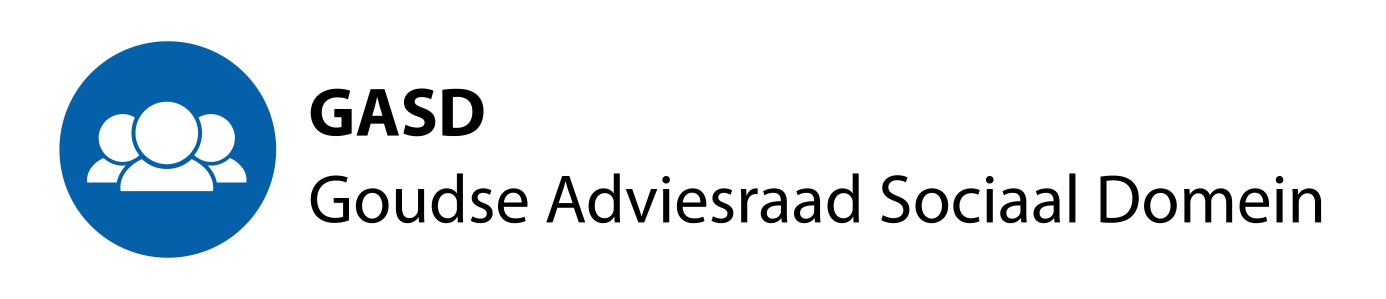 Agenda voor de GASD vergadering van 18 juli 2019Aanvang 13.30 uur. Huis van de Stad.Opening.  Mededelingen en vaststelling agenda.Bespreking verslag van de vergadering van 13 juni 2019.14.00 uur: Een ambtenaar zal informatie geven over het uitvoeringsprogramma van de regiovisie huiselijk geweld. 14.30 tot 15.30: Enkele ambtenaren wonen de vergadering bij en bespreken met ons  de in voorbereiding zijnde kadernota sociaal domein. De bespreking zal een informeel en verkennend karakter dragen.De zittingstermijn van de GASD-leden loopt 15 oktober aanstaande af: te bespreken de procedure en invulling van de nieuw te benoemen adviesraad.Te bespreken: vorm, inhoud en wenselijk resultaat van een te plannen heidag in september.Recente ontwikkelingen armoedebeleid.Terugkoppeling platform maatschappelijke zorg. Zie mail Marion van Leeuwen.Rondvraag en planning.In september: Marriet Haring over de voortgang vernieuwing sociale dienst.